CHRIST CENTERED COMMUNITY (C3) HOMEWORK 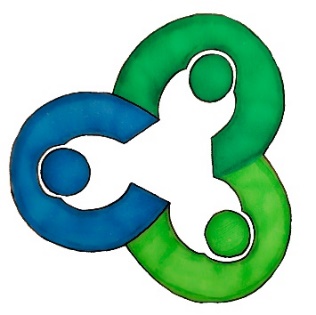 “Edifying the body by embracing the grace of the Spirit to live out the love of the Son in fellowship that glorifies the Father”WARM UP1. What is your favorite holiday tradition?2. What does a bunny and eggs have to do with Easter which celebrates the death and Resurrection of Jesus?DIGGING DEEPER3. Easter is all about Christ and the gospel. Watch this short clip on the gospel by John Piper and answer the following questions (https://www.youtube.com/watch?v=3psJWtT68WE):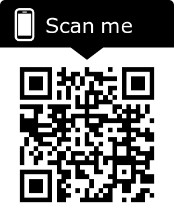 a) In your own words, what is the gospel? b) Read 2 Cor 4:3-6 and 1 Peter 3:18. What is the ultimate goal or purpose of the gospel? c) John Piper talks about never outgrowing the gospel. What do you think he means by that?d) John Piper explains how preaching the gospel to himself from 1 Thes 5:9-10 brought peace in suffering. Read Romans 8:32-35, how can the gospel realities in that text help you deal with suffering? Struggles with sin? Fear?e) How can you apply the power and strength of the gospel (Rom 1:19 & 16:25) to your everyday life?4. The gospel event centers around the cross and the Resurrection. Read 1 Cor 2:2 and Gal 6:14 and observe how important the cross was in Paul's mind.5. Although we proclaim the reality of the cross on Easter, we celebrate the Resurrection. Why is the Resurrection important?6. Read the following Bible texts and write down what each one says about the importance of the Resurrection:1 Cor 15:12-19Rom 1:3-4Rom 6:4-11Rom 8:117. Imagine that you were one Jesus' disciples or one of the women at the tomb. What kind of emotions or reactions do you think you would have to see Jesus alive after watching the crucifixion? 8. Thinking about the fearless and ferocious love that we talked about last week, the power of the gospel, and the amazing reality of the Resurrection, how are you doing at overcoming your discomfort and boldly loving people by telling them about Christ and the gospel? How can you improve?